Όνομα: __________________________Ημερομηνία:__________Μάθημα 23ο Διδασκαλία του διψήφου αι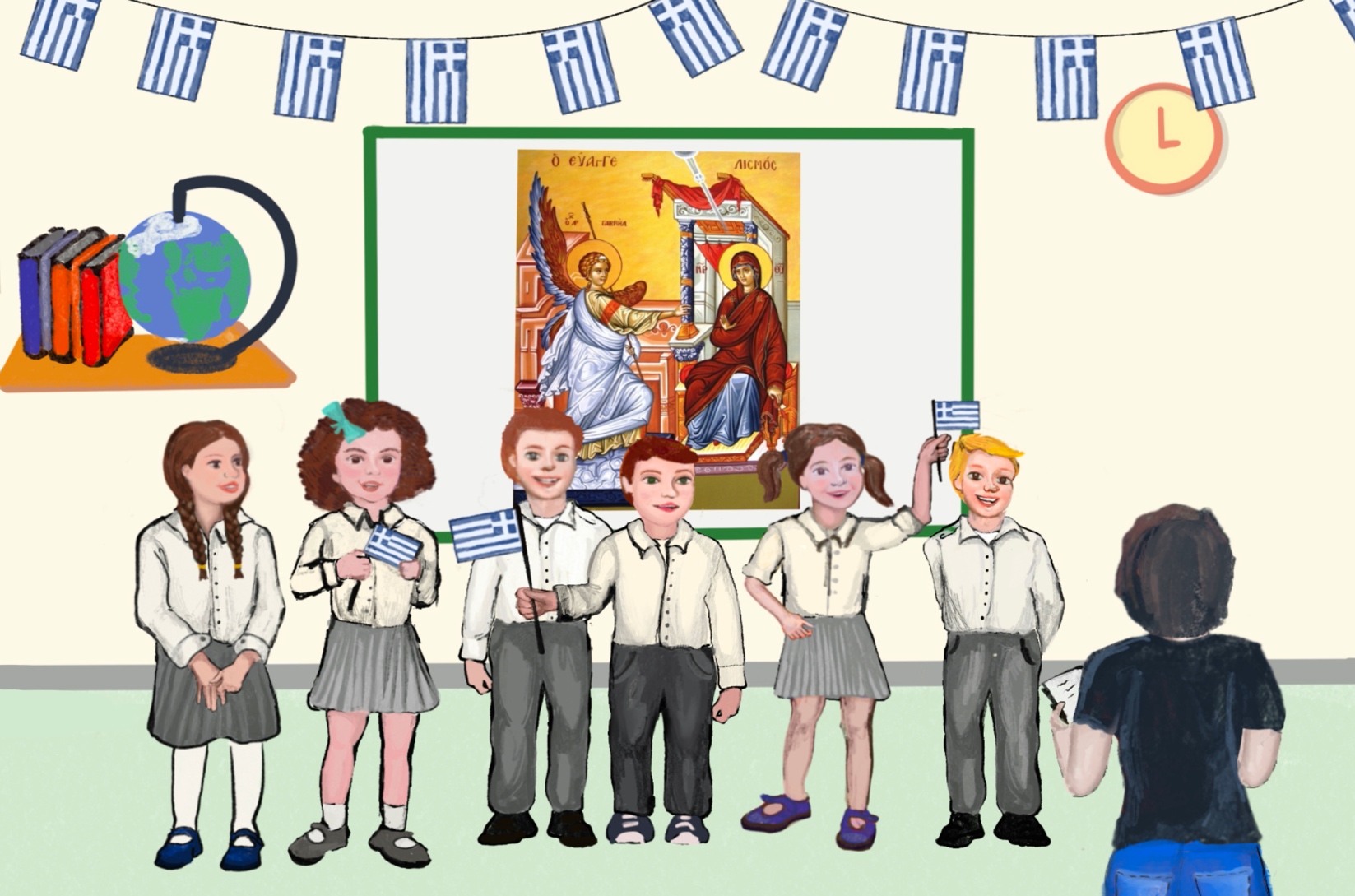 25η ΜαρτίουΗ Ελλάδα έχει γιορτή
και η σημαία μας γελά.
Χαίρε ο Γαβριήλ φώναξε
στη γλυκιά μας Παναγιά.
Εικοστή Πέμπτη Μαρτίου,
όμορφη διπλή χαρά
όλοι χαίρονται και λένε
«Ζήτω η Ελλάδα» και «Δόξα να  ΄χεις Παναγιά».Κυκλώνω τα ‘ αι’ στο κείμενο.Συμπληρώνω τις λέξεις και διαβάζω .Η Ελλάδα έχει γιορτή
και η _______  μας γελά.
_____  ο Γαβριήλ φώναξε
στη γλυκιά μας Παναγιά. Κυκλώνω τη σωστή απάντηση με βάση την εικόνα:♦ Τι κάνουν τα παιδιά;α) μαθαίνουν το ποίημα τους για τη 25η Μαρτίου β) παίζουν κρυφτόγ) τραγουδούν♦ Τι κρατάνε τα παιδιά;α) ελληνική σημαίαβ) κυπριακή σημαίαγ) τη σημαία του Ηνωμένου ΒασιλείουΓράφω τη λέξη κάτω από την αντίστοιχη εικόνα( σημαία,  Παναγία,  παρέλαση,  Ελλάδα)Συμπληρώνω και διαβάζω τις προτάσεις 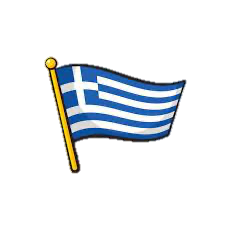        Η ελληνική ________  έχει χρώμα         γαλανό. 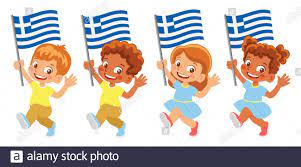                  Τα _____________   κάνουν 		       παρέλαση. 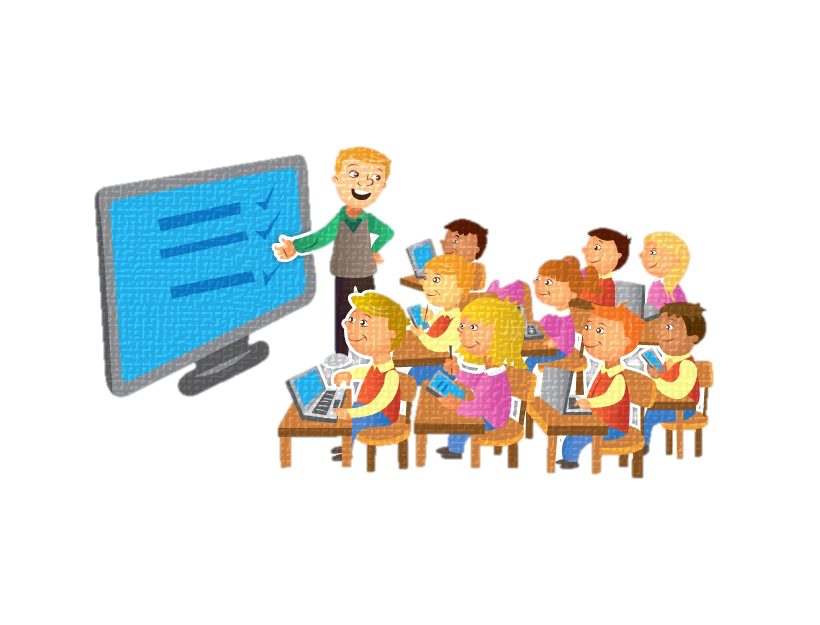 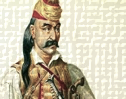 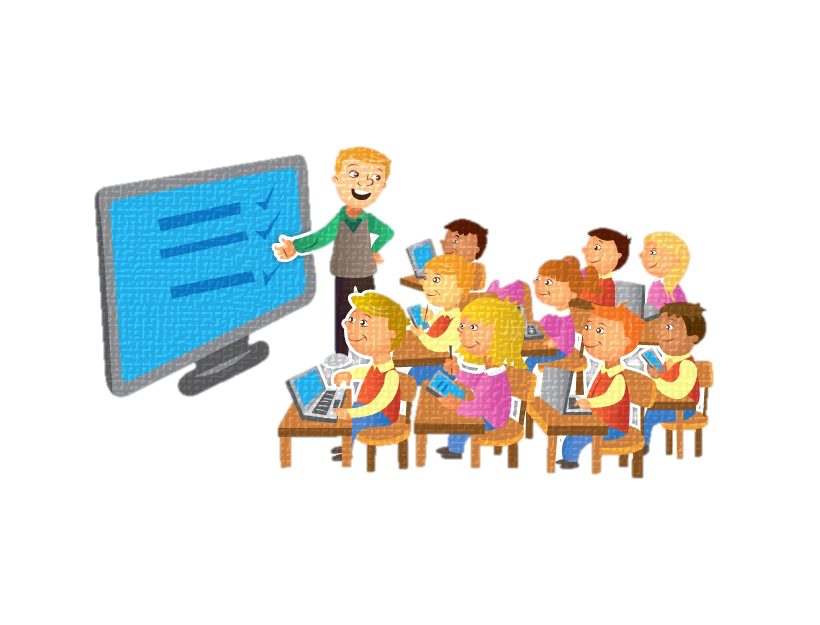 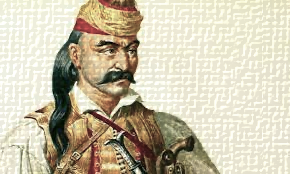 	       Τα παιδιά   ____________  για 	       τους ήρωες του 1821. Γράφω και μαθαίνω Τα παιδιά κρατούν ελληνικές σημαίες.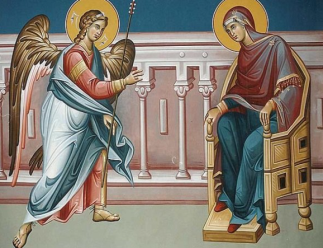 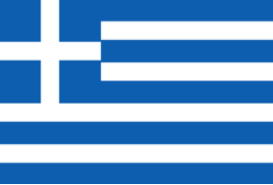     __ __ __ __ __ __                                       __ __ __ __ __ __ __                                                                   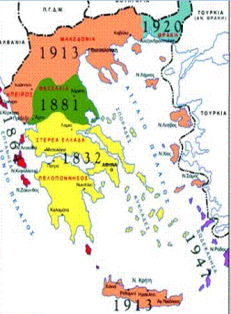 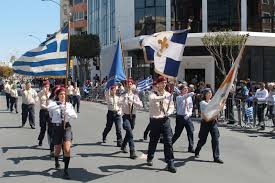 __ __ __ __ __ __ __ __                                      __ __ __ __ __ __